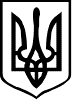 УКРАЇНАКОЛОМИЙСЬКА МІСЬКА РАДАВиконавчий комітетР І Ш Е Н Н Явід _________________                           м. Коломия                                               №________З метою будівництва об'єкта «Нове будівництво транспортабельної модульної котельні в Коломийському ліцеї №8 на вул. Євгена Коновальця, 10 у м. Коломиї Івано-Франківської області», в межах функцій органу місцевого самоврядування, відповідно до статей 30, 31 Закону України «Про місцеве самоврядування в Україні», Закону України «Про регулювання містобудівної діяльності», постанови Кабінету Міністрів України від 11.05.2011р. №560 «Про затвердження Порядку затвердження проектів будівництва і проведення їх експертизи та визнання такими, що втратили чинність, деяких постанов Кабінету Міністрів України», виконком міської радив и р і ш и в:1. Делегувати функції замовника робіт по об'єкту «Нове будівництво транспортабельної модульної котельні в Коломийському ліцеї №8 на вул. Євгена Коновальця, 10 у м. Коломиї Івано-Франківської області» комунальному підприємству «Коломиятеплосервіс» (Федір ЧУЧМАН).2. В.о. директора комунального підприємства «Коломиятеплосервіс» Федору ЧУЧМАНУ, начальнику управління бухгалтерського обліку та закупівель міської ради Наталії ГЕНИК оформити відповідними документами прийом-передачу частини виготовленої проектної документації по об’єкту «Нове будівництво транспортабельної модульної котельні в Коломийському ліцеї №8 на вул. Євгена Коновальця, 10 у м. Коломиї Івано-Франківської області», завірені належним чином копії договорів з невід’ємними частинами та актів виконаних робіт.3. Комунальному підприємству «Коломиятеплосервіс» (Федір ЧУЧМАН):3.1. Виступати замовником з проектування всіх розділів проектної документації стадії РП, проведення її експертизи, погодження і затвердження, та отримання дозвільної документації відповідно до чинного законодавства. 3.2. Визначити генеральну підрядну будівельну організацію для виконання робіт, отримати документ, що дає право на проведення будівельних робіт та по завершенні будівництва, здати в експлуатацію об'єкт у порядку передбаченому законодавством.4. Контроль за виконанням даного рішення покласти на міського голову.Міський голова                                                     Богдан СТАНІСЛАВСЬКИЙПро делегування функцій замовника по об'єкту «Нове будівництво транспортабельної модульної котельні в Коломийському ліцеї №8 на вул. Євгена Коновальця, 10 у м.Коломиї Івано-Франківської області»